แผนพัฒนาท้องถิ่น  (พ.ศ.2561 - 2565)เพิ่มเติม  ครั้งที่  2 / 2563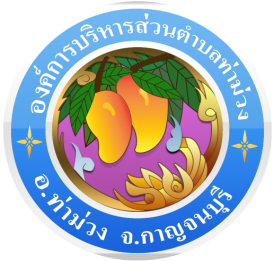 องค์การบริหารส่วนตำบลท่าม่วงอำเภอท่าม่วง  จังหวัดกาญจนบุรี